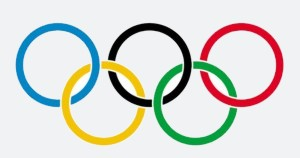 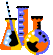 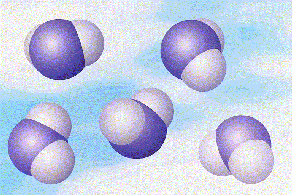 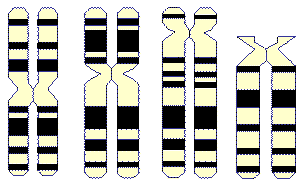 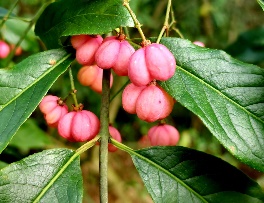 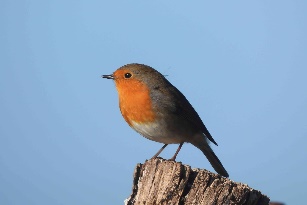 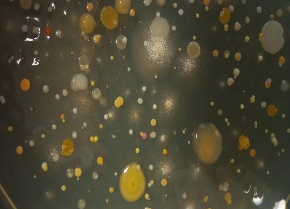 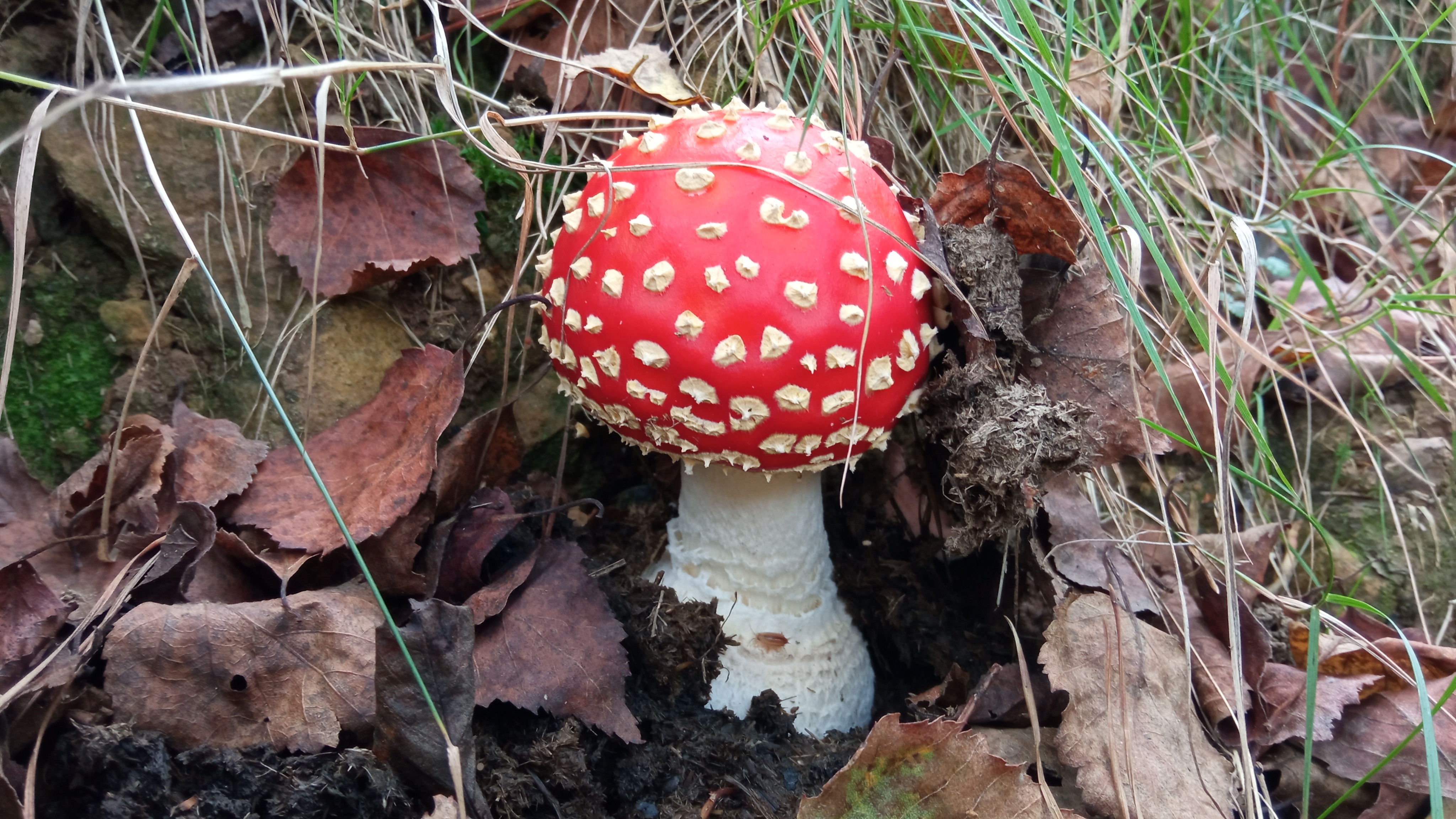 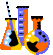 XVIII OLIMPIADA DE BIOLOGÍA DE CANTABRIAHOJA DE INSCRIPCIÓN (Curso 2022/23)					AlumnosLas fichas de inscripción  se enviarán al correo:e-mail:   mediavillag14@educantabria.esNombre del ProfesorNIFCentro EducativoDireccióne-mailTeléfonos de contactoNombre del AlumnaNIFDireccióne-mailTeléfonos de contacto                                                  Móvil:Nombre del AlumnoNIFDireccióne-mailTeléfonos de contactoFijo:                                          Móvil: Nombre del Alumno/aNIFDireccióne-mailTeléfonos de contactoFijo:                                             Móvil:Nombre del Alumno/aNIFDireccióne-mailTeléfonos de contactoFijo:                                            Móvil: